Studienbeginn Abteilung Lehrerinnen- und Lehrerbildung Sekundarstufe 2 : ...........................Bitte folgende Unterlagen der Anmeldung beilegen:Curriculum VitaeMotivationsschreibenStrafregisterauszugBeleg der bezahlten Gebühren von CHF 150.—(vgl. Reglement 10.4.2014, Art.20)PC-Konto: 	Universität FreiburgLehrerinnen- und Lehrerbildung Sekundarstufe 21700 Freiburg17-378487 – 4IBAN: CH37 0900 0000 1737 8487 4Studierende der konsekutiven Variante weisen vor:Kopie des Masterabschlusses bzw. LizentiatsBestätigung der erfüllten Fachvoraussetzungen bzw. Stand der fachwissenschaftlichen Leistungen in den gewählten UnterrichtsfächernAnmeldung zur Fachdidaktik (Formular ist unter www.unifr.ch/zelf > Ausbildung > Downloads finden).Studierende der fachstudienbegleitenden Variante weisen vor:Kopie des BachelorabschlussesBereits erfüllte Fachstudienleistungen (Leistungsauszüge)Universität FreiburgZentrum für Lehrerinnen- und Lehrerbildung Freiburg Abteilung Sekundarstufe 2Büro S-2.110Rue Faucigny 2CH-1700 Fribourg/FreiburgDatum:.........................................................Unterschrift : ...........................................................*	Durch die Immatrikulation an der Universität Freiburg, erhalten Sie automatisch eine 	E-Mail-Adresse (jeweils: vorname.name@unifr.ch). ** 	Link zur Dienststelle für Zulassung und Einschreibung (DZE) 	http://www.unifr.ch/admission/de/futur/DEEM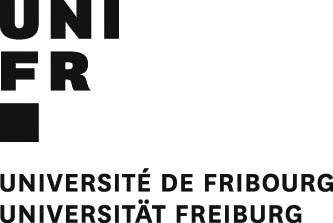 EINSCHREIBEFORMULARLEHRDIPLOM FÜR MATURITÄTSSCHULEN Persönliche Angaben:Name............................................................Geburtsdatum (Tag/Monat/Jahr)..................Zivilstand.....................................................Herkunftsland...............................................Gesetzlicher Wohnsitz:c/o ................................................................Strasse..........................................................PLZ...............................................................Ort.................................................................Kanton:..........................................................Persönliche Angaben:Name............................................................Geburtsdatum (Tag/Monat/Jahr)..................Zivilstand.....................................................Herkunftsland...............................................Gesetzlicher Wohnsitz:c/o ................................................................Strasse..........................................................PLZ...............................................................Ort.................................................................Kanton:..........................................................Persönliche Angaben:Name............................................................Geburtsdatum (Tag/Monat/Jahr)..................Zivilstand.....................................................Herkunftsland...............................................Gesetzlicher Wohnsitz:c/o ................................................................Strasse..........................................................PLZ...............................................................Ort.................................................................Kanton:..........................................................Vorname..........................................Geschlecht (w/m) :...........................Muttersprache:.................................Heimatgemeinde :............................Semesteradresse:c/o .........................................................................Strasse...................................................................PLZ........................................................................Ort..........................................................................Kanton :..................................................................Vorname..........................................Geschlecht (w/m) :...........................Muttersprache:.................................Heimatgemeinde :............................Semesteradresse:c/o .........................................................................Strasse...................................................................PLZ........................................................................Ort..........................................................................Kanton :..................................................................e-mail-Adresse:...............................................................@unifr.ch *e-mail-Adresse:...............................................................@unifr.ch *e-mail-Adresse:...............................................................@unifr.ch *Persönliche e-mail-Adresse :...............................................................................Persönliche e-mail-Adresse :...............................................................................Tel. ..............................................................Tel. ..............................................................Tel. ..............................................................Mobile: .......................................................Mobile: .......................................................Immatrikulationsnr./SIUS.Nr...................................Immatrikulationsnr./SIUS.Nr...................................Immatrikulationsnr./SIUS.Nr...................................Vorbildung:Vorbildung:Vorbildung:Vorbildung:Vorbildung:MaturaPrimarlehrer/inSekundarlehrer/inHeilpädagoge/HeilpädagoginMaturaPrimarlehrer/inSekundarlehrer/inHeilpädagoge/HeilpädagoginMaturaPrimarlehrer/inSekundarlehrer/inHeilpädagoge/HeilpädagoginStudienwechsel von anderer UniversitätStudienwechsel innerhalb Uni FRSonstiges_____________________Studienwechsel von anderer UniversitätStudienwechsel innerhalb Uni FRSonstiges_____________________Bereits erworbene Diplome /Abschlüsse:Bereits erworbene Diplome /Abschlüsse:Bereits erworbene Diplome /Abschlüsse:Bereits erworbene Diplome /Abschlüsse:Bereits erworbene Diplome /Abschlüsse:BachelorMasterLizentiatLizentiatDoktoratFächerkombination BachelorFächerkombination BachelorFächerkombination MasterFächerkombination MasterBereich 1 (Hauptfach)...............................Bereich 2..................................................Bereich 3..................................................Bereich 1 (Hauptfach)...............................Bereich 2..................................................Bereich 3..................................................Bereich 1 (Hauptfach)..................................................Bereich 2.....................................................................Bereich 3....................................................................Bereich 1 (Hauptfach)..................................................Bereich 2.....................................................................Bereich 3....................................................................Unterrichtsfach  1 LDM Unterrichtsfach 2 LDMUnterrichtsfach 2 LDMUnterrichtsfach 3 LDM.................................................................................................................................................................................................Zweisprachiges Diplom LDMAnmeldefrist: 15. Februar	für externe Studierende bis zum
	15. November bei der Dienststelle für
	Zulassung und Einschreibung **Zweisprachiges Diplom LDMAnmeldefrist: 15. Februar	für externe Studierende bis zum
	15. November bei der Dienststelle für
	Zulassung und Einschreibung **In französischer Sprache studierte Fächer:

.............................................................................In französischer Sprache studierte Fächer:

.............................................................................